Валеры Феліксавіч Пазнякевіч (паэт) нарадзіўся 10 красавіка 1968 года ў вёсцы Сінкевічы Лунінецкага раёна Брэсцкай вобласці. Вершы пачаў пісаць у сямігадовым узросце. Друкаваўся ў часопісах "Полымя", "Беларусь", "Маладосць", "Бярозка", "Першацвет", "Зрок", альманаху "Дзень паэзіі", а таксама ў газетах "Літаратура і мастацтва", "Чырвоная Змена", "Наша слова", "Мінская праўда","Беларуская ніва", "Народная Воля" і іншых. Жыве і працуе ў Мінску. Яго вершы ўвайшлі ў хрэстаматыю для сярэдніх школ "Сэрцам роднага слова краніся", анталогію аднаго верша "Агледзіны", анталогію беларускай хрысціянскай паэзіі "Насустрач духу", анталогію "Верш на Свабоду", вучэбны дапаможнік для настаўнікаў музыкі "Беларускае свята ў школе". У 2014 годзе ў выдавецтве "Беларуская энцыклапедыя" вершы паэта пабачылі свет ў калектыўным зборніку паэзіі "Па праву жывога", які прысвечаны 70-годдзю вызвалення Беларусі ад нямецка-фашысцкіх захопнікаў. Многія творы аўтара сталі вядомымі беларускімі песнямі. Валеры Пазнякевіч запісаў два дыскі аўтарскіх песень: "Шлях да Беларусі" і "Дэбют". У 2017 годзе паэт выдаў зборнік вершаў "Кругі жыцця", а ў 2018 годзе вершы паэта ўвайшлі ў зборнік духоўнай паэзіі, мастацкай прозы і публіцыстыкі "За всё создателю спасибо". Валеры Пазнякевіч з'яўляецца сябрам Беларускага Саюза журналістаў. 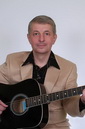 Валеры Пазнякевіч вядомы як аўтар-выканаўца ўласных песен пад акампанімент гітары. Іх у Валерыя налічваецца больш за паўтары тысячы. Яны прысвечаны розным людзям: Вользе Вечар (студэнцкае каханне паэта, унучка Аркадзя Куляшова), беларускім пісьменнікам і паэтам Яўгеніі Янішчиц, Аркадзю Куляшову, Уладзіміру Караткевічу, Міколе Купрэеву, Рыгору Барадуліну, Івану Курбеку, Нілу Гілевічу.У 2018 годзе адбылася творчая сустрэча з паэтам і бардам у Лунінецкай цэнтральнай бібліятэцы, неаднаразова ён сустракаўся з чытачамі ў Сінкевіцкай сельскай бібліятэцы.  Пра  жыццё і творчасць В. Ф. ПазнякевічаПазнякевіч, В. Ф. Раны вайны;  Крылы вайны; Лісток з вайны, Плач; Салдатам Перамогі : [вершы] / Валеры Пазнякевіч // Па праву жывога / склад. Т. Ф. Рослік. Мінск : Беларус.энцыкл. імя П. Броўкі,2014. С.299–304.Пазнякевіч, В.Ф.  Кругі жыцця : [вершы] / Валеры Пазнякевіч. Мінск : Смэлтак, 2017. 239 с.Пазнякевіч, В. Ф. Вершы / Валеры Пазнякеіч // За всё Создателю спасибо : [сборник духовной поэззи, художественной прозы и публицистики] / под. ред. и  пред. Ю. Савицкой. Минск: Смэлток, 2018.
      Нефідовіч, С. Кругі яго жыцця : прэзэнтацыя кнігі “Кругі жыцця” Валеры Пазнякевіча / Сцяпан Нефідовіч // Информ-прогулка. 2019. 3  января. (№ 1). С. 6.